                          «День космонавтики»     12 апреля 2017 года ко Дню космонавтики с 1-11 классы были проведены классные часы на тему «Первый человек в космосе» А также был смотр рисунков и плакатов. 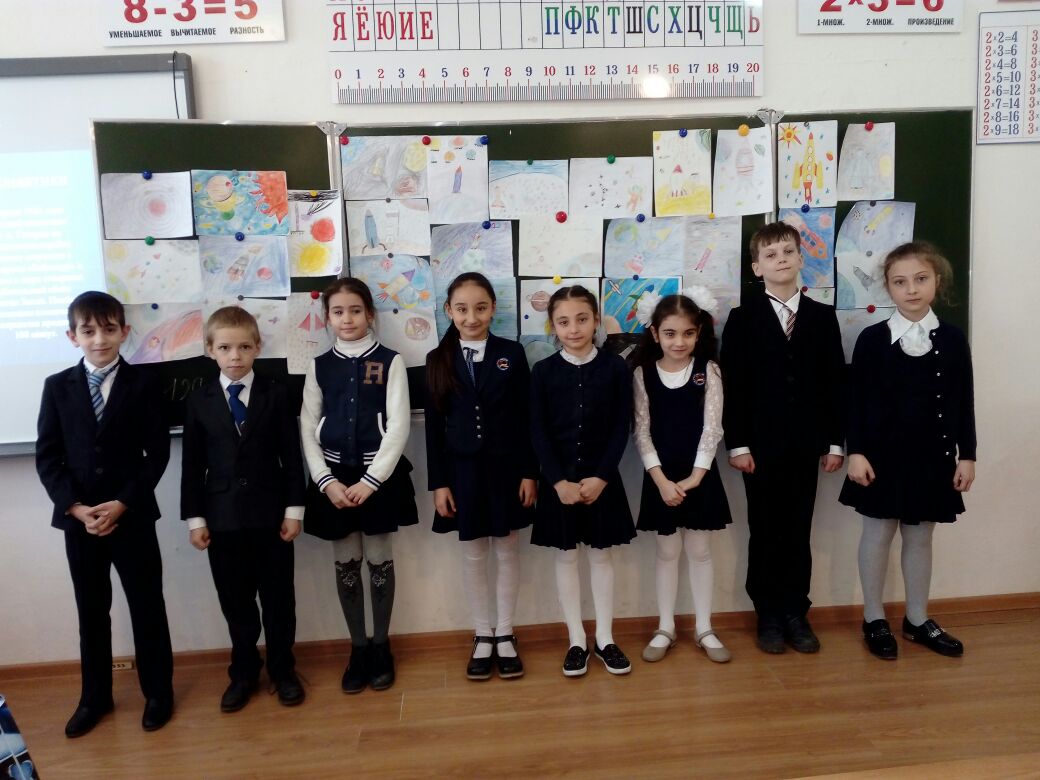 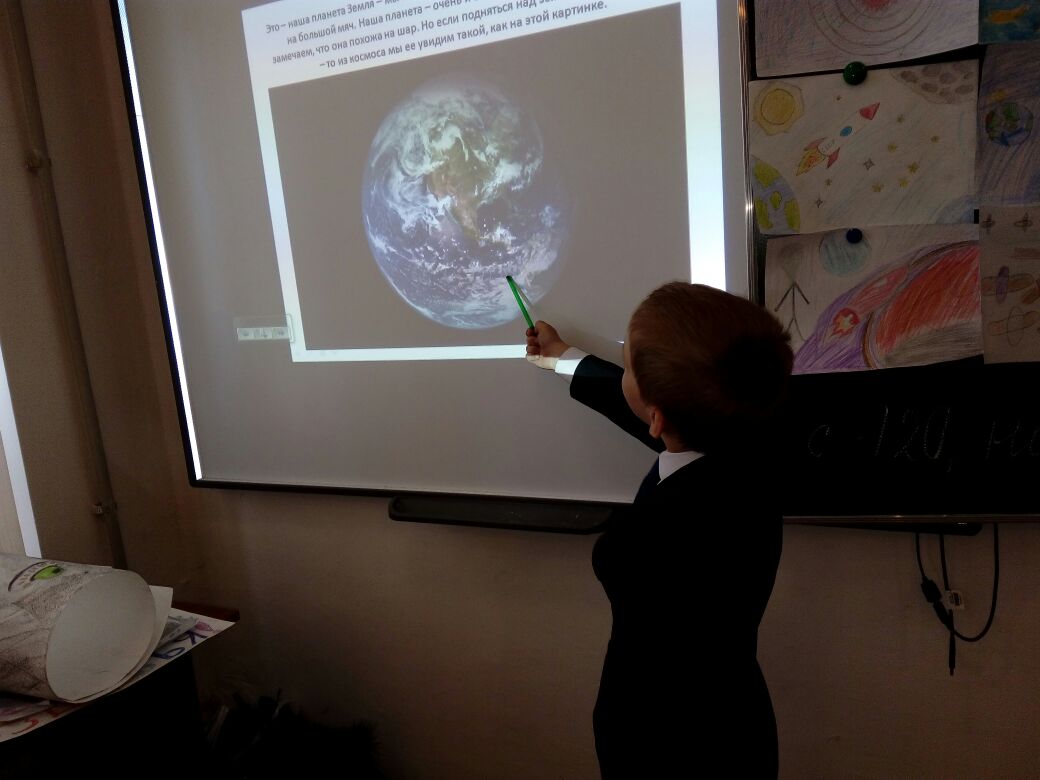 